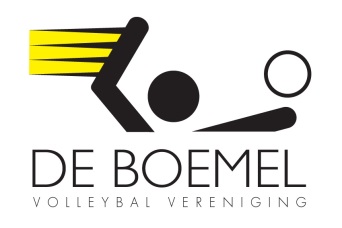            Pupil van de week vv de BoemelMijn naam is: Floor SpaansenMijn leeftijd is: 10Broertjes en of zusjes: 0Ik speel in:Mini’s 3Favoriete positie in het veld: AchterMijn trainer is: BiancaMijn begeleider is: Bianca	Wat vind je ervan dat de wedstrijden niet doorgaan:Heel jammerMijn favoriete volleyballer is: Celeste PlakMijn lievelingseten: PatatLekkerste drinken: CassisLeukste Tv programma: Wie is de molBeste Muziek: Populaire muziekMooiste film: Misfit 3Mooiste boek: De regels van floorWat wil je later worden ? : Juf	Heb je nog iets leuks of grappigs meegemaakt: Dat ik met mijn team naar het duin ben wezen trainen